Мониторинг объекта (ОН –Селиверстов А.А.) с. Анучино, 02.08. 2023Благоустройство придомовой территории МКД по адресу с. Анучино, ул. Банивура, д.10 и 10а Сроки выполнения работ: 01.05.2023- 31.07.2023. Подрядчик: ИП Казарян Агван РафиковичПодрядчик завершил работы по асфальтированию придомовой территории ул. Банивура 10 и 10а с. Анучино. Работы завершены, выполнены качественноНачалась работа по установке малых архитектурных форм (скамьи, урны)На объекте работают 5 чел. и 1 единицы техники.Подрядчик нарушает сроки сдачи объекта.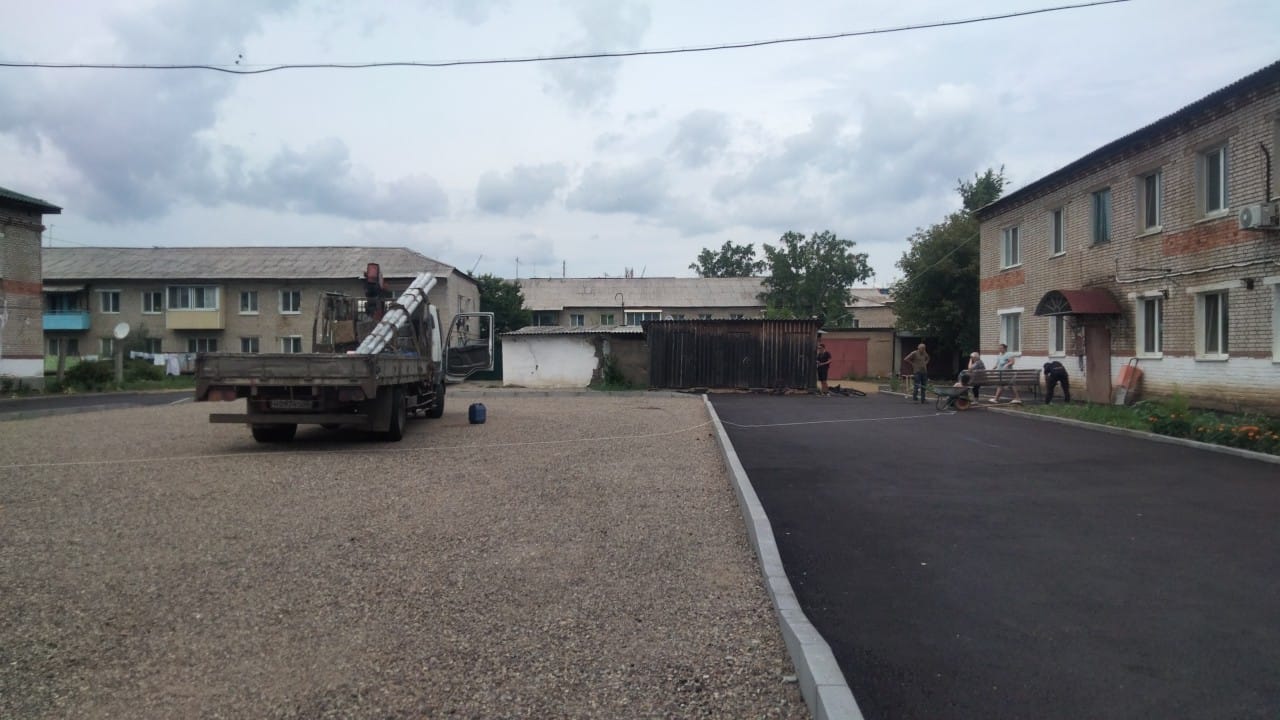 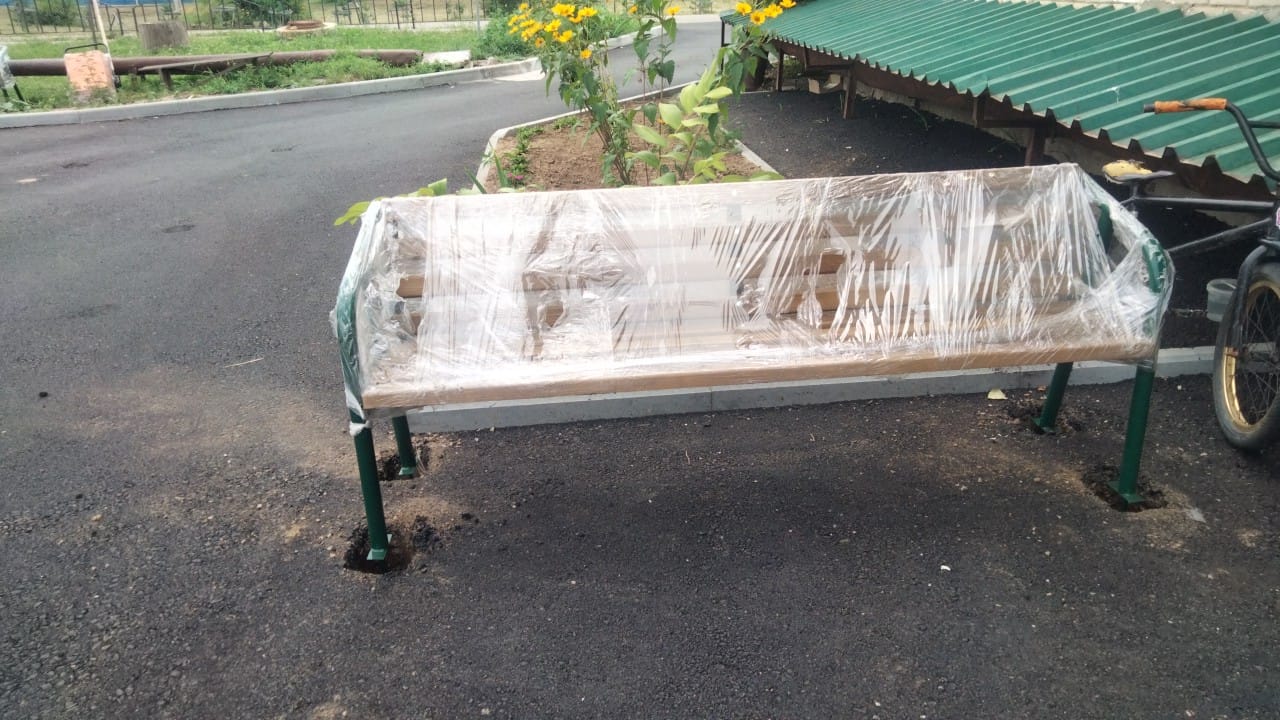 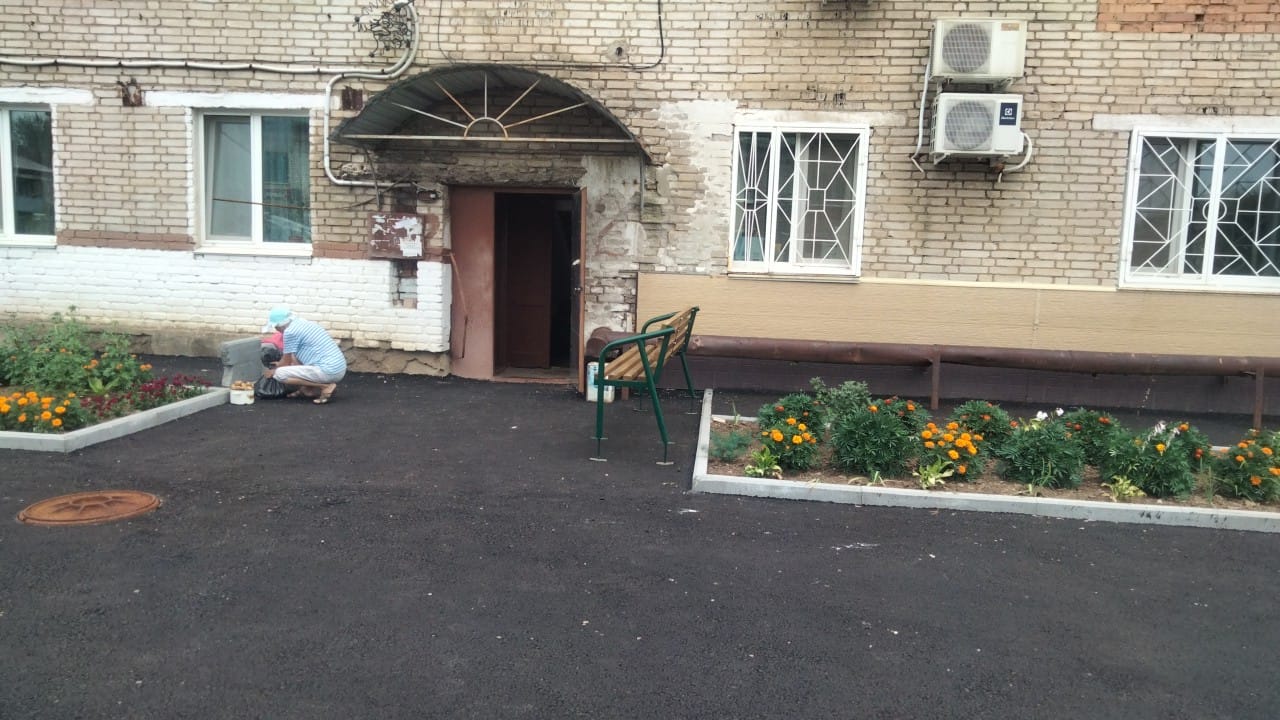 